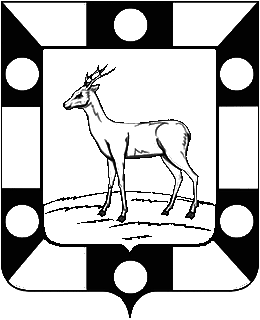 РОССИЙСКАЯ ФЕДЕРАЦИЯСОБРАНИЕ ПРЕДСТАВИТЕЛЕЙ СЕЛЬСКОГО ПОСЕЛЕНИЯ КУРУМОЧ МУНИЦИПАЛЬНОГО РАЙОНА 
ВОЛЖСКИЙ САМАРСКОЙ ОБЛАСТИ 
РЕШЕНИЕ«21» апреля 2014г								№133/62/1Об утверждении изменений в Правила землепользования и застройки сельского поселения Курумоч муниципального района Волжский Самарской области В соответствии со статьей 32 Градостроительного кодекса Российской Федерации, пунктом 20 части 1 статьи 14 Федерального закона от 6 октября 2003 года № 131-ФЗ «Об общих принципах организации местного самоуправления в Российской Федерации», с учетом заключения о результатах публичных слушаний по проекту Правил землепользования и застройки сельского поселения Курумоч муниципального района Волжский Самарской области от 18 апреля 2014 года, Собрание представителей сельского поселения Курумоч муниципального района Волжский Самарской области РЕШИЛО:1. Утвердить изменения в Правила землепользования и застройки сельского поселения Курумоч муниципального района Волжский Самарской области (прилагаются).2. Опубликовать настоящее решение, изменения в Правила землепользования и застройки сельского поселения Курумоч муниципального района Волжский Самарской области в ежемесячном информационном вестнике «Вести сельского поселения Курумоч»3. Настоящее решение вступает в силу на следующий день после его официального опубликования.Глава сельского поселения Курумоч 			О.Л. Катынский Кияйкина 9989361Приложение к решению Собрания ПредставителейСельского поселения Курумочмуниципального района Волжский Самарской областиот 21.04.2014г № 133/62/1ИЗМЕНЕНИЯв Правила землепользования и застройки сельского поселения Курумоч муниципального района Волжский Самарской области, утвержденные Решением Собрания Представителей сельского поселения Курумоч муниципального района Волжский Самарской области второго созыва от 21.04.2014г № 133/62/1в части изменений п.1 «дополнить основной вид разрешенного использования жилых зон (Ж1 зона индивидуальной жилой застройки,  Ж-2 зона застройки малоэтажными жилыми домами, Ж-5 зона размещения объектов дошкольного и общего образования, Ж-8 зона комплексной застройки)  основным видом разрешенного использования – размещение и строительство плоскостных сооружений (спортивные, детские, игровые площадки)»;в части изменений п.2 дополнить основной вид разрешенного использования жилых зон (Ж1 зона индивидуальной жилой застройки, Ж-2 зона застройки малоэтажными жилыми домами, Ж-8 зона комплексной застройки) основным видом разрешенного использования «под личное подсобное хозяйство, с правом возведения жилого дома»;читать в следующем виде:Ж1 Зона застройки индивидуальными жилыми домамиЖ2 Зона застройки малоэтажными жилыми домамиЖ5 Зона размещения объектов дошкольного и общего образованияЖ8 Зона комплексной застройкиВ части изменений п. 3 внести следующие изменения в предельные размеры земельных участков и предельные параметры разрешенного строительства, реконструкции объектов капитального строительства читать в следующей редакции:Статья 29. Предельные размеры земельных участков и предельные параметры разрешенного строительства, реконструкции объектов капитального строительства в жилых зонах и общественно-деловых зонахВ случае формирования земельного участка для индивидуального жилищного строительства и личного подсобного хозяйства смежного с  существующим, находящегося  в собственности заявителя, минимальный предельный размер земельных участков не распространяется, а максимальный предельный размер земельных участков устанавливается 500 кв.м.
В части изменений п. 4 дополнить текстовую часть Пояснительной записки градостроительным регламентом - зона Ж-6 «Зона смешанной застройки»,  со следующим перечнем видов разрешенного использования земельных участков и объектов капитального строительства жилых зон читать в следующем виде:Ж6 Зона смешанной застройкиЗона Ж6 предназначена для обеспечения правовых условий формирования жилой застройки из индивидуальных и блокированных жилых домов, а также участков для ведения личного подсобного хозяйства, размещения необходимых объектов инженерной и транспортной инфраструктуры.Основные виды разрешенного использования земельных участков и объектов капитального строительстваОсновные виды разрешенного использования земельных участков и объектов капитального строительстваВид разрешенного использованияДеятельность, соответствующая виду разрешенного использованияИндивидуальная жилая застройкаСтроительство, реконструкция и эксплуатация отдельно стоящих жилых домов, предназначенных для проживания одной семьиБлокированная жилая застройкаСтроительство, реконструкция и эксплуатация жилых домов, состоящих из нескольких блоков, каждый из которых предназначен для проживания одной семьи, имеет общую стену (общие стены) без проемов с соседним блоком или соседними блоками, расположен на отдельном земельном участке и имеет выход на территорию общего пользованияРазмещение объектов дошкольного, начального общего и среднего (полного) общего  образованияСтроительство, реконструкция и  эксплуатация объектов, предназначенных для воспитания, образования и просвещения детей: - детские ясли, детские сады, детские клубы и иные учреждения дошкольного образования; - школы, лицеи, колледжи, гимназии и иные учреждения начального, основного и среднего (полного) общего образования;- художественные, музыкальные, хореографические, спортивные школы и студии, образовательные кружки, иные учреждения дополнительного образования детей;- специальные (коррекционные) учреждения для обучающихся, воспитанников с ограниченными возможностями здоровьяРазмещение объектов здравоохраненияСтроительство, реконструкция и эксплуатация объектов, предназначенных для оказания скорой медицинской и первичной медицинско-санитарной помощи: станции скорой медицинской помощи, фельдшерско-акушерские пункты и (или) офисы врачей общей практики, амбулаторно-поликлинические и стационарно-поликлинические учреждения, молочные кухниРазмещение объектов оказания услуг связиСтроительство, реконструкция и эксплуатация объектов, предназначенных для оказания услуг связи и информационных населению: телефонные и телеграфные станции, междугородние переговорные пункты, отделения почтовой, сотовой, пейджинговой связи и связи иных видов (за исключением особо опасных и технически сложных сооружений связи)Размещение объектов общественного питанияСтроительство, реконструкция и эксплуатация объектов общественного питания: рестораны, бары, кафе, столовые, закусочные и другие объекты общественного питанияРазмещение объектов розничной торговлиСтроительство, реконструкция и эксплуатация магазинов, иных стационарных объектов розничной торговли товарамиРазмещение аптечных организацийСтроительство, реконструкция и эксплуатация аптечных организаций: аптеки; аптечные пункты, аптечные киоски.Размещение объектов охраны порядкаСтроительство, реконструкция и эксплуатация объектов, предназначенных для охраны порядка: пункты охраны общественного порядка, отделения и участковые пункты полиции, отделения пожарной охраны, пожарные депоРазмещение объектов гражданской обороныСтроительство, реконструкция и эксплуатация убежищ, противорадиационных укрытий, специализированных складских помещений для хранения имущества гражданской обороны, а также иных объектов, предназначенных для обеспечения проведения мероприятий по гражданской оборонеРазмещение  площадок для спортивных занятий и отдыхаСтроительство, реконструкция и эксплуатация площадок для отдыха взрослых, детских игровых  и спортивных площадок, в том числе с озеленением, спортивным и иным необходимым оборудованиемВедение личного подсобного хозяйстваПроизводство и переработка сельскохозяйственной продукции, возведение жилого домаОсновные виды разрешенного использования земельных участкови объектов капитального строительстваОсновные виды разрешенного использования земельных участкови объектов капитального строительстваВид разрешенного использованияДеятельность, соответствующая виду разрешенного использованияМногоквартирная жилая застройкаСтроительство, реконструкция и эксплуатация многоквартирных жилых домовБлокированная жилая застройкаСтроительство, реконструкция и эксплуатация жилых домов, состоящих из нескольких блоков, каждый из которых предназначен для проживания одной семьи, имеет общую стену (общие стены) без проемов с соседним блоком или соседними блоками, расположен на отдельном земельном участке и имеет выход на территорию общего пользованияИндивидуальная жилая застройкаСтроительство, реконструкция и эксплуатация отдельно стоящих жилых домов, предназначенных для проживания одной семьиРазмещение объектов административного и делового  назначения Строительство, реконструкция и эксплуатация объектов общественного управления, в том числе зданий органов государственной власти и органов местного самоуправления, государственных и муниципальных учреждений, офисов различных организацийРазмещение объектов финансового назначенияСтроительство, реконструкция и эксплуатация зданий организаций, оказывающих банковские, кредитные и страховые услуги (офисы и отделения банков, пункты обмена валюты, страховые компании)Размещение объектов дошкольного, начального общего и среднего (полного) общего образованияСтроительство, реконструкция и  эксплуатация объектов, предназначенных для воспитания, образования и просвещения детей: - детские ясли, детские сады, детские клубы и иные учреждения дошкольного образования; - школы, лицеи, колледжи, гимназии и иные учреждения начального, основного и среднего (полного) общего образования;- художественные, музыкальные, хореографические, спортивные школы и студии, образовательные кружки, иные учреждения дополнительного образования детей;  - специальные (коррекционные) учреждения                                         для обучающихся, воспитанников с ограниченными возможностями здоровьяРазмещение объектов здравоохраненияСтроительство, реконструкция и эксплуатация объектов, предназначенных для оказания скорой медицинской и первичной медицинско-санитарной помощи: станции скорой медицинской помощи, фельдшерско-акушерские пункты и (или) офисы врачей общей практики, амбулаторно-поликлинические и стационарно-поликлинические учреждения, молочные кухниРазмещение объектов оказания услуг связи Строительство, реконструкция и эксплуатация объектов, предназначенных для оказания услуг связи населению: телефонные и телеграфные станции, междугородние переговорные пункты, отделения почтовой, сотовой, пейджинговой связи и связи иных видовРазмещение объектов оказания информационных услугСтроительство, реконструкция и эксплуатация объектов, предназначенных для оказания информационных услуг населению: архивы, информационные и компьютерные центры, интернет-кафе, справочные бюро, иные объекты информационных услугРазмещение объектов общественного питанияСтроительство, реконструкция и эксплуатация объектов общественного питания: рестораны, бары, кафе, столовые, закусочные и другие объекты общественного питанияРазмещение объектов розничной торговлиСтроительство, реконструкция и эксплуатация магазинов, иных стационарных объектов розничной торговли товарамиРазмещение аптечных организацийСтроительство, реконструкция и эксплуатация аптечных организаций: аптеки; аптечные пункты, аптечные киоски.Размещение объектов коммунально-бытового обслуживанияСтроительство, реконструкция и эксплуатация объектов, предназначенных для оказания коммунальных и бытовых услуг населению: дома быта, мастерские мелкого ремонта, ателье, бани, сауны, банно-оздоровительные комплексы, приёмные пункты прачечных и химчисток, пункты проката, ремонтные мастерские бытовой техники, мастерские по пошиву и изготовлению обуви, творческие мастерские, мастерские изделий народных промыслов, мастерские по изготовлению   поделок по индивидуальным заказам (столярные изделия, изделия художественного литья, кузнечно-кованые изделия  т.п.), парикмахерские, салоны красоты, спа-салоны, похоронные бюро, ветеринарные клиники и ветеринарные пункты, жилищно-эксплуатационные и аварийно-диспетчерские службы Размещение объектов гражданской обороныСтроительство, реконструкция и эксплуатация убежищ, противорадиационных укрытий, специализированных складских помещений для хранения имущества гражданской обороны, а также иных объектов, предназначенных для обеспечения проведения мероприятий по гражданской оборонеРазмещение объектов охраны порядкаСтроительство, реконструкция и эксплуатация объектов, предназначенных для охраны порядка: пункты охраны общественного порядка, отделения и участковые пункты полиции, отделения пожарной охраны, пожарные депо  Размещение  площадок для спортивных занятий и отдыхаСтроительство, реконструкция и эксплуатация площадок для отдыха взрослых, детских игровых  и спортивных площадок, в том числе с озеленением, спортивным и иным необходимым оборудованиемВедение личного подсобного хозяйстваПроизводство и переработка сельскохозяйственной продукции, возведение жилого домаОсновные виды разрешенного использования земельных участков и объектов капитального строительстваОсновные виды разрешенного использования земельных участков и объектов капитального строительстваВид разрешенного использованияДеятельность, соответствующая виду разрешенного использованияРазмещение объектов дошкольного, начального общего и среднего (полного) общего образования и дополнительного образованияСтроительство, реконструкция и  эксплуатация объектов, предназначенных для воспитания, образования и просвещения детей: - детские ясли, детские сады, детские клубы и иные учреждения дошкольного образования; - школы, лицеи, колледжи, гимназии и иные учреждения начального, основного и среднего (полного) общего образования;- художественные, музыкальные, хореографические, спортивные школы и студии, образовательные кружки, иные учреждения дополнительного образования детей;- специальные (коррекционные) учреждения для обучающихся, воспитанников с ограниченными возможностями здоровья.Размещение  площадок для спортивных занятий и отдыхаСтроительство, реконструкция и эксплуатация площадок для отдыха взрослых, детских игровых  и спортивных площадок, в том числе с озеленением, спортивным и иным необходимым оборудованиемОсновные виды разрешенного использования земельных участкови объектов капитального строительстваОсновные виды разрешенного использования земельных участкови объектов капитального строительстваВид разрешенного использованияДеятельность, соответствующая
виду разрешенного использованияИндивидуальная жилая застройкаСтроительство, реконструкция и эксплуатация отдельно стоящих жилых домов, предназначенных для проживания одной семьиБлокированная жилая застройкаСтроительство, реконструкция и эксплуатация жилых домов, состоящих из нескольких блоков, каждый из которых предназначен для проживания одной семьи, имеет общую стену (общие стены) без проемов с соседним блоком или соседними блоками, расположен на отдельном земельном участке и имеет выход на территорию общего пользованияМногоквартирная жилая застройкаСтроительство, реконструкция и эксплуатация многоквартирных жилых домов Размещение гостиницСтроительство, реконструкция и эксплуатация гостиниц, отелей, мотелей, домов приема гостей, доходных домов, центров обслуживания туристов, пансионатов, домов отдыха и других объектов, используемых с целью получения прибыли  от предоставления жилого помещения для временного проживания в них гражданРазмещение объектов дошкольного, начального общего и среднего (полного) общего образованияСтроительство, реконструкция и эксплуатация объектов, предназначенных для воспитания, образования и просвещения детей: - детские ясли, детские сады, детские клубы и иные учреждения дошкольного образования; - школы, лицеи, колледжи, гимназии и иные учреждения начального, основного и среднего (полного) общего образования;- художественные, музыкальные, хореографические, спортивные школы и студии, образовательные кружки, иные учреждения дополнительного образования детей;  -специальные (коррекционные) учреждения для обучающихся, воспитанников с ограниченными возможностями здоровьяРазмещение объектов начального, среднего профессионального и высшего профессионального образования Строительство, реконструкция и эксплуатация объектов профессионального образования: - профессиональные технические училища,  колледжи и иные учреждения начального и среднего профессионального образования;- институты, университеты, академии и иные учреждения высшего профессионального образования; - учреждения дополнительного образования взрослых (повышения квалификации) специалистов и др.Размещение объектов административного и делового  назначения Строительство, реконструкция и эксплуатация объектов общественного управления, в том числе зданий органов государственной власти и органов местного самоуправления, государственных и муниципальных учреждений, офисов различных организацийРазмещение объектов финансового назначенияСтроительство, реконструкция и эксплуатация зданий организаций, оказывающих банковские, кредитные и страховые услуги (офисы и отделения банков, пункты обмена валюты, страховые компании)Размещение объектов здравоохраненияСтроительство, реконструкция и эксплуатация объектов, предназначенных для оказания скорой медицинской и первичной медицинско-санитарной помощи: станции скорой медицинской помощи, фельдшерско-акушерские пункты и (или) офисы врачей общей практики, амбулаторно-поликлинические и стационарно-поликлинические учреждения, молочные кухниРазмещение объектов культуры и искусстваСтроительство, реконструкция и  эксплуатация объектов культуры и искусства: библиотеки, музеи, выставочные залы, дома творчества, концертные залы, клубы (залы встреч и собраний) многоцелевого и специализированного назначения Размещение объектов социального обслуживанияСтроительство, реконструкция и эксплуатация объектов социального обслуживания: - социально-реабилитационные центры для несовершенно-летних, центры помощи детям, оставшимся без попечения родителей; - социальные приюты для детей и подростков; - специальные дома для одиноких престарелых; - центры социального обслуживания пожилых граждан                и инвалидов;- стационарные учреждения социального обслуживания - дома-интернаты для престарелых и инвалидов, психоневрологические интернаты, детские дома-интернаты для умственно отсталых детей, дома-интернаты для детей с физическими недостаткамиРазмещение объектов коммунально-бытового обслуживанияСтроительство, реконструкция и эксплуатация объектов, предназначенных для оказания коммунальных и бытовых услуг населению: дома быта, мастерские мелкого ремонта, ателье, бани, сауны, банно-оздоровительные комплексы, приёмные пункты прачечных и химчисток, пункты проката, ремонтные мастерские бытовой техники, мастерские по пошиву и изготовлению обуви, творческие мастерские, мастерские изделий народных промыслов, мастерские по изготовлению поделок по индивидуальным заказам (столярные изделия, изделия художественного литья, кузнечно-кованые изделия т.п.), парикмахерские, салоны красоты, спа-салоны, похоронные бюро, ветеринарные клиники и ветеринарные пункты, жилищно-эксплуатационные и аварийно-диспетчерские службы Размещение объектов оказания услуг связи Строительство, реконструкция и эксплуатация объектов, предназначенных для оказания услуг связи и информационных услуг населению: телефонные и телеграфные станции, междугородние переговорные пункты, отделения почтовой, сотовой, пейджинговой связи и связи иных видовРазмещение объектов физической культуры и спорта    Строительство, реконструкция и эксплуатация объектов, предназначенных для занятия физической культурой и спортом: - открытые плоскостные физкультурно-спортивные сооружения (спортивные площадки, теннисные корты, поля для гольфа, бейсбола, футбола, фигурного катания и иных видов спорта); - открытые бассейны; - крытые спортивные сооружения (спортивные                                      и физкультурно-оздоровительные комплексы, фитнес-центры, спортивные залы, бассейны); - спортивные клубыРазмещение объектов оказания информационных услугСтроительство, реконструкция и эксплуатация объектов, предназначенных для оказания информационных услуг населению: архивы, информационные и компьютерные центры, интернет-кафе, справочные бюро, иные объекты информационных услугРазмещение объектов общественного питанияСтроительство, реконструкция и эксплуатация объектов общественного питания: рестораны, бары, кафе, столовые, закусочные и другие объекты общественного питанияРазмещение объектов розничной торговлиСтроительство, реконструкция и эксплуатация магазинов, иных стационарных объектов розничной торговли товарамиРазмещение аптечных организацийСтроительство, реконструкция и эксплуатация аптечных организаций: аптеки; аптечные пункты, аптечные киоски.Размещение объектов гражданской обороныСтроительство, реконструкция и эксплуатация убежищ, противорадиационных укрытий, специализированных складских помещений для хранения имущества гражданской обороны, а также иных объектов, предназначенных для обеспечения проведения мероприятий по гражданской оборонеРазмещение объектов охраны порядкаСтроительство, реконструкция и эксплуатация объектов, предназначенных для охраны порядка: пункты охраны общественного порядка, отделения и участковые пункты полиции, отделения пожарной охраны, пожарные депоРазмещение  площадок для спортивных занятий и отдыхаСтроительство, реконструкция и эксплуатация площадок для отдыха взрослых, детских игровых  и спортивных площадок, в том числе с озеленением, спортивным и иным необходимым оборудованиемВедение личного подсобного хозяйстваПроизводство и переработка сельскохозяйственной продукции, возведение жилого дома№Наименование 
параметраЗначение предельных параметров в зонах, подзонах:Значение предельных параметров в зонах, подзонах:Значение предельных параметров в зонах, подзонах:Значение предельных параметров в зонах, подзонах:Значение предельных параметров в зонах, подзонах:Значение предельных параметров в зонах, подзонах:Значение предельных параметров в зонах, подзонах:Значение предельных параметров в зонах, подзонах:Значение предельных параметров в зонах, подзонах:Значение предельных параметров в зонах, подзонах:№Наименование 
параметраЖ1Ж1*Ж2Ж3Ж4Ж7Ж7*Ж8О1О2Ж61.Максимальная высота зданий, строений, сооружений, м12121522,541—0022,522,5122.Максимальная высота капитальных ограждений земельных участков, м2—2001,5——0023.Минимальная площадь земельного участка для индивидуальной жилой застройки, кв.м5000500———————5004.Минимальный размер земельного участка для малоэтажной застройки блокированного типа, кв.м на каждый блок2000200———————2005.Минимальный размер земельного участка для малоэтажной застройки секционного типа, кв.м на каждую секцию——200200200——————6.Минимальный размер земельного участка для ведения садоводства, кв.м—————3000————7.Минимальный размер земельного участка для ведения огородничества, кв.м—————6000————8.Минимальный размер земельного участка для дачного строительства, кв.м—————5000————9.Минимальный размер земельного участка для ведения личного подсобного хозяйства, кв.м.500—500——1500————50010.Максимальный размер земельного участка для индивидуальной жилой застройки, кв. м5000—5000———————500011.Максимальный размер земельного участка застройки блокированного типа, кв.м на блок500—500———————50012.Максимальный размер земельного участка для ведения личного подсобного хозяйства, кв.м.5000—5000——3000————500013.Минимальная глубина участка (п - ширина жилой секции), м———14,0+п20,0+п——————14.Минимальное расстояние от границ земельного участка до линии застройки жилых и общественных зданий, м3—333———55315.Минимальный отступ (бытовой разрыв) между жилыми домами, м6—61616—————616.Максимальное количество блоков в индивидуальной и блокированной жилой застройке, шт.2010———————217.Максимальная площадь встроенных и пристроенных  помещений нежилого назначения в жилых зданиях (за исключением объектов образования и здравоохранения), кв.м1000150700700—————10018.Максимальная площадь отдельно стоящих зданий, строений нежилого назначения (за исключением объектов образования, здравоохранения и объектов физической культуры и спорта, хранения и стоянки транспортных средств), кв.м3000500100010002500—1000100030019.Максимальная площадь отдельно стоящих зданий объектов физической культуры и спорта, кв.м15000200020002000—————150020.Максимальная площадь отдельно стоящих зданий, строений, сооружений объектов хранения и стоянки транспортных средств 3500500100010003500—2000200035021.Максимальная площадь жилого дома, кв.м—0———1000————22.Максимальная площадь жилого строения, кв.м—0———600————Основные виды разрешенного использования земельных участков и объектов капитального строительстваОсновные виды разрешенного использования земельных участков и объектов капитального строительстваВид разрешенного использованияДеятельность, соответствующая виду разрешенного использованияИндивидуальная жилая застройкаСтроительство, реконструкция и эксплуатация отдельно стоящих жилых домов, предназначенных для проживания одной семьиБлокированная жилая застройкаСтроительство, реконструкция и эксплуатация жилых домов, состоящих из нескольких блоков, каждый из которых предназначен для проживания одной семьи, имеет общую стену (общие стены) без проемов с соседним блоком или соседними блоками, расположен на отдельном земельном участке и имеет выход на территорию общего пользованияВедение личного подсобного хозяйстваПроизводство и переработка сельскохозяйственной продукции, возведение жилого домаРазмещение объектов административного и делового назначения Строительство, реконструкция и эксплуатация объектов общественного управления, в том числе зданий органов государственной власти и органов местного самоуправления, государственных и муниципальных учреждений, офисов различных организацийРазмещение объектов финансового назначенияСтроительство, реконструкция и эксплуатация зданий организаций, оказывающих банковские, кредитные и страховые услуги (офисы и отделения банков, пункты обмена валюты, страховые компании)Размещение объектов дошкольного, начального общего и среднего (полного) общего  образованияСтроительство, реконструкция и эксплуатация объектов, предназначенных для воспитания, образования и просвещения детей: - детские ясли, детские сады, детские клубы и иные учреждения дошкольного образования; - школы, лицеи, колледжи, гимназии и иные учреждения начального, основного и среднего (полного) общего образования;- художественные, музыкальные, хореографические, спортивные школы и студии, образовательные кружки, иные учреждения дополнительного образования детей;  - специальные (коррекционные) учреждения для обучающихся, воспитанников с ограниченными возможностями здоровьяРазмещение объектов розничной торговлиСтроительство, реконструкция и эксплуатация магазинов, супермаркетов, торговых комплексов и торговых центров, иных стационарных объектов розничной торговли товарамиРазмещение аптечных организацийСтроительство, реконструкция и эксплуатация аптечных организаций: аптеки; аптечные пункты, аптечные киоски.Размещение объектов оказания услуг связи Строительство, реконструкция и эксплуатация объектов, предназначенных для оказания услуг связи и информационных услуг населению: телефонные и телеграфные станции, междугородние переговорные пункты, отделения почтовой, сотовой, пейджинговой связи и связи иных видовРазмещение объектов общественного питанияСтроительство, реконструкция и эксплуатация объектов общественного питания: рестораны, бары, кафе, столовые, закусочные и другие объекты общественного питанияРазмещение объектов здравоохраненияСтроительство, реконструкция и эксплуатация объектов, предназначенных для оказания скорой медицинской и первичной медицинско-санитарной помощи: станции скорой медицинской помощи, фельдшерско-акушерские пункты, амбулаторно-поликлинические и стационарно-поликлинические учреждения, молочные кухниРазмещение объектов охраны порядкаСтроительство, реконструкция и эксплуатация объектов, предназначенных для охраны порядка: пункты охраны общественного порядка, отделения и участковые пункты полиции, отделения пожарной охраны, пожарные депоРазмещение объектов гражданской обороныСтроительство, реконструкция и эксплуатация убежищ, противорадиационных укрытий, специализированных складских помещений для хранения имущества гражданской обороны, а также иных объектов, предназначенных для обеспечения проведения мероприятий по гражданской оборонеРазмещение  площадок для спортивных занятий и отдыхаСтроительство, реконструкция и эксплуатация площадок для отдыха взрослых, детских игровых  и спортивных площадок, в том числе с озеленением, спортивным и иным необходимым оборудованиемВспомогательные виды разрешенного использования земельных участкови объектов капитального строительстваВспомогательные виды разрешенного использования земельных участкови объектов капитального строительстваВид разрешенного использованияДеятельность, соответствующая виду разрешенного использованияРазмещение надворных построекСтроительство, реконструкция и эксплуатация сараев, колодцев, скважин, резервуаров для хранения воды, бань, саун, бассейнов, зимних садов, оранжерей, палисадников, построек для содержания   домашних животных и птицы, других хозяйственных и подсобных строений,  сооруженийВедение огородничестваВыращивание плодовых, ягодных, овощных, бахчевых или иных сельскохозяйственных культур, с правом возведения некапитального жилого строения, хозяйственных строений и сооруженийРазмещение объектов хранения и стоянки транспортных средствСтроительство, реконструкция и эксплуатация зданий, строений, сооружений предназначенных для хранения и стоянки транспортных средств, не имеющих оборудования для технического обслуживания и ремонта автомобилей (за исключением смотровых ям, эстакад); размещение парковокРазмещение хозяйственных площадокРазмещение площадок для сушки белья, чистки одежды, ковров и предметов домашнего обихода, а также площадок иного бытового назначенияРазмещение площадок для спортивных занятий и отдыха Размещение площадок для отдыха взрослых, детских игровых и спортивных площадок, в том числе с озеленением, спортивным и иным необходимым оборудованиемОзеленениеРазмещение аллей, скверов, газонов и других озелененных территорийРазмещение отходов потребления Размещение контейнеров для сбора мусора и бытовых отходов, обустройство площадок для их размещенияРазмещение объектов пожарной безопасностиРазмещение средств пожаротушения, гидрантов, резервуаров, противопожарных водоёмов и иных объектов,  необходимых в соответствии с противопожарными требованиямиРазмещение инженерно-технических объектов, сооружений и коммуникацийСтроительство, реконструкция, эксплуатация инженерно-технических объектов, сооружений и коммуникаций, обеспечивающих реализацию видов разрешенного использования недвижимого имущества и не требующих установления санитарно-защитных зон (объекты электро-, водо-, газоснабжения, водоотведения, связи), при условии соответствия техническим регламентам, строительным, санитарным, экологическим и противопожарным нормам  и правилам, иным требованиям, предъявляемым законодательством Российской Федерации к указанным объектамРазмещение объектов благоустройстваРазмещение объектов благоустройства, в том числе малых архитектурных форм, элементов дизайна, скульптурных композиций, объектов декоративно-монументального искусства, фонтанов, пешеходных и велосипедных дорожек, дорожно-тропиночной сети, информационных стендов, скамей, навесов от дождя, указателей направления движения  Условно разрешенные виды использования земельных участков и объектов капитального строительстваУсловно разрешенные виды использования земельных участков и объектов капитального строительстваВид разрешенного использованияДеятельность, соответствующая виду  разрешенного использованияРазмещение объектов оказания информационных услугСтроительство, реконструкция и эксплуатация объектов, предназначенных для оказания информационных услуг населению: архивы, информационные и компьютерные центры, интернет-кафе, справочные бюро, иные объекты информационных услугРазмещение объектов коммунально-бытового обслуживанияСтроительство, реконструкция и эксплуатация объектов, предназначенных для оказания коммунальных и бытовых услуг населению: дома быта, мастерские мелкого ремонта, ателье, бани, сауны, банно-оздоровительные комплексы, приёмные пункты прачечных и химчисток, пункты проката, ремонтные мастерские бытовой техники, мастерские по пошиву и изготовлению обуви, творческие мастерские, мастерские изделий народных промыслов, мастерские по изготовлению   поделок по индивидуальным заказам (столярные изделия, изделия художественного литья, кузнечно-кованые изделия  т.п.), парикмахерские, салоны красоты, спа-салоны, похоронные бюро, ветеринарные клиники и ветеринарные пункты, жилищно-эксплуатационные и аварийно-диспетчерские службы Размещение объектов физической культуры и спорта Строительство, реконструкция и эксплуатация объектов, предназначенных для занятия физической культурой и спортом: - открытые плоскостные физкультурно-спортивные сооружения (спортивные площадки, теннисные корты, поля для гольфа, бейсбола, футбола, фигурного катания и иных видов спорта); - открытые бассейны; - крытые спортивные сооружения (спортивные и физкультурно-оздоровительные комплексы, фитнес-центры, спортивные залы, бассейны ); - спортивные клубыРазмещение культовых зданийСтроительство, реконструкция и эксплуатация зданий                      и сооружений, предназначенных для богослужений, молитвенных религиозных собраний, почитания, паломничества (церкви, соборы, храмы, часовни, монастыри, мечети, молельные дома) и иных объектов, сопутствующих отправлению культаРазмещение объектов хранения и стоянки транспортных средствСтроительство, реконструкция и эксплуатация зданий, строений, сооружений предназначенных для хранения и стоянки транспортных средств, не имеющих оборудования для технического обслуживания и ремонта автомобилей (за исключением смотровых ям, эстакад); размещение парковокРазмещение инженерно-технических объектов, сооружений и коммуникаций, требующих установления санитарно-защитных зон или санитарных разрывовСтроительство, реконструкция, эксплуатация инженерно-технических объектов, сооружений и коммуникаций, обеспечивающих реализацию разрешенного использования недвижимого имущества и требующие установления санитарно-защитных зон или санитарных разрывов (объекты электро-, водо-, газоснабжения, водоотведения, связи)